Приложение В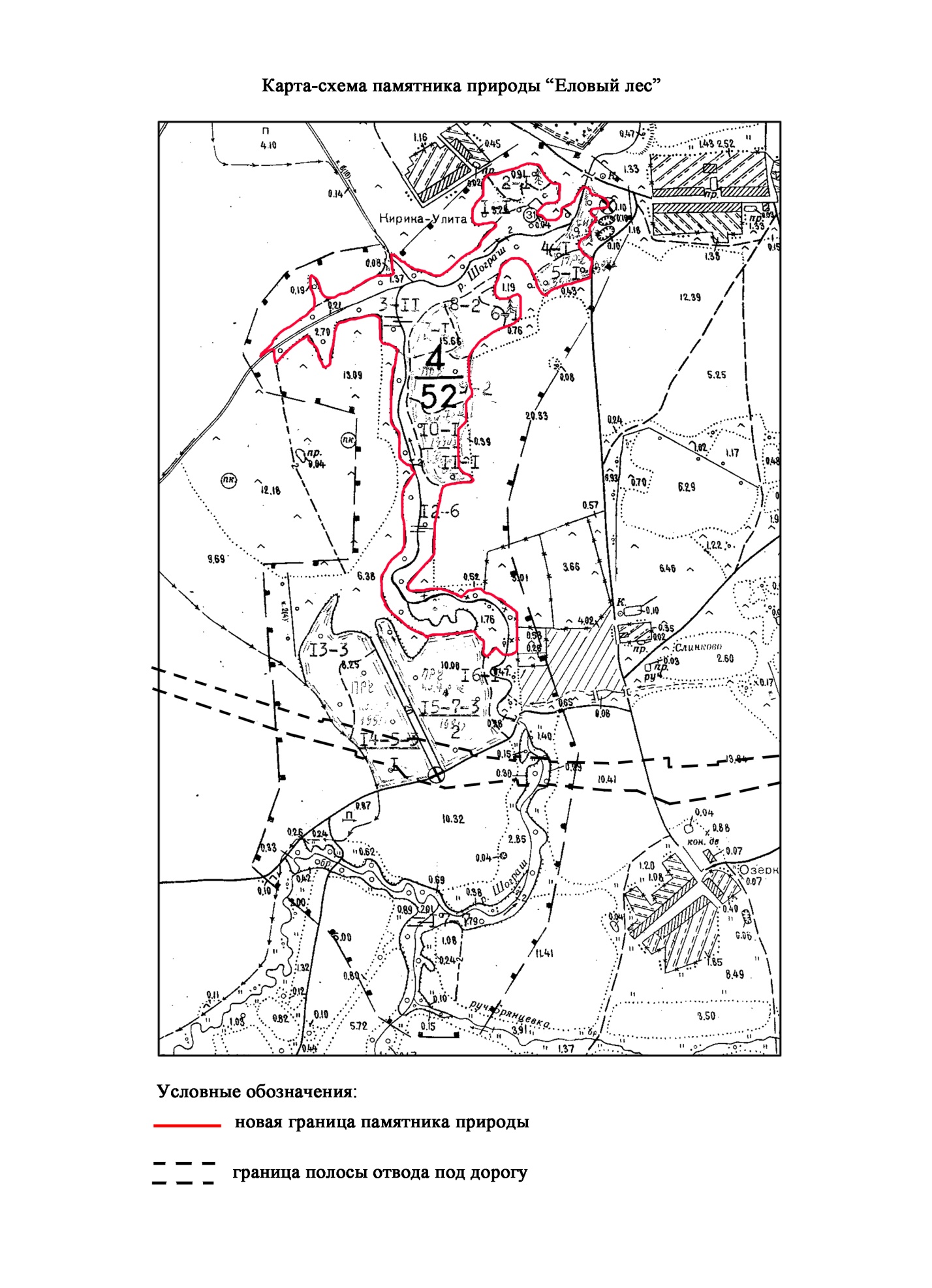 